Assignment #1: Linear Regression/ScatterplotCharles TitusGrand Canyon University:  LDR – 825November 6, 2019Open SPSS and complete the following:
Obtain an output with a simple linear regression and a scatterplot graph (as in the tutorial, with the values as seen below); highlight the model summary and coefficients table, and upload it into LC:Obtain an output with a simple linear regression and a scatterplot graph (as in the tutorial) using the values as seen below.Caffeine Dose      IQ Score
           50                   100
           60                   102
           80                   107
           90                   105
         110                   112
         150                   108
         150                   103
         160                   109
         180                   109
         200                   112
         200                   120
         210                   114
         210                   118
         220                   121
         220                   120
         250                   130
         260                   127
         260                   131
         280                   132
         300                   135Figure 1: Scatter-plot graph: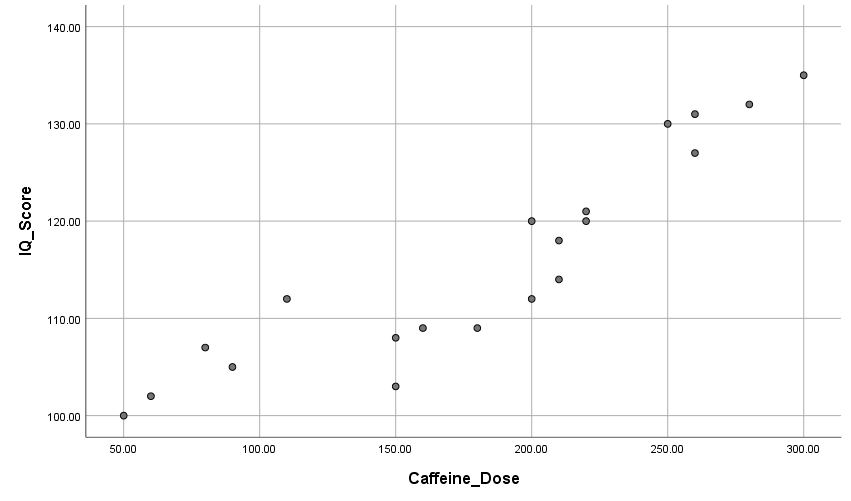 Regression AnalysisTable 1: Model SummaryTable 2: Coefficients (a)Discussion of data:	There are a couple of ways that the data that has been computed in the figure and the tables above can be analyzed.  First, the scatter plot can be looked at and analyzed to determine that it actually indicates that there is indeed a significant positive linear trend between the y-variable which is IQ scores and the x-variable which is caffeine doses. 	One can also look at the model summary and see that this can show us some important information about the data in question.  For example, R is found to be .917 which can be rounded to .92.  This .92 also shows that there is a very strong positive correlation between the variables in question.  By looking at the R2 which is the Coefficient of determinant of the data.  In the table we can see that the coefficient of determinant is .84 which can be looked at as 84% of dependent variable which is IQ scores can be explained by the independent variable which is the caffeine dose.  By knowing this one can then determine that 16% that is remaining would be other factors that have an influence on the IQ scores.     Model SummaryModel SummaryModel SummaryModel SummaryModel SummaryModelRR SquareAdjusted R SquareStd. Error of the Estimate1.917a.840.8314.46113a. Predictors: (Constant), Caffeine_Dosea. Predictors: (Constant), Caffeine_Dosea. Predictors: (Constant), Caffeine_Dosea. Predictors: (Constant), Caffeine_Dosea. Predictors: (Constant), Caffeine_DoseCoefficientsaCoefficientsaCoefficientsaCoefficientsaCoefficientsaCoefficientsaCoefficientsaModelModelUnstandardized CoefficientsUnstandardized CoefficientsStandardized CoefficientstSig.ModelModelBStd. ErrorBetatSig.1(Constant)91.3082.70533.761.0001Caffeine_Dose.134.014.9179.723.000a. Dependent Variable: IQ_Scorea. Dependent Variable: IQ_Scorea. Dependent Variable: IQ_Scorea. Dependent Variable: IQ_Scorea. Dependent Variable: IQ_Scorea. Dependent Variable: IQ_Scorea. Dependent Variable: IQ_ScoreTable 3: Anova (Not Required per directions but included)ANOVAaTable 3: Anova (Not Required per directions but included)ANOVAaTable 3: Anova (Not Required per directions but included)ANOVAaTable 3: Anova (Not Required per directions but included)ANOVAaTable 3: Anova (Not Required per directions but included)ANOVAaTable 3: Anova (Not Required per directions but included)ANOVAaTable 3: Anova (Not Required per directions but included)ANOVAaModelModelSum of SquaresdfMean SquareFSig.1Regression1881.51911881.51994.541.000b1Residual358.2311819.9021Total2239.75019a. Dependent Variable: IQ_Scorea. Dependent Variable: IQ_Scorea. Dependent Variable: IQ_Scorea. Dependent Variable: IQ_Scorea. Dependent Variable: IQ_Scorea. Dependent Variable: IQ_Scorea. Dependent Variable: IQ_Scoreb. Predictors: (Constant), Caffeine_Doseb. Predictors: (Constant), Caffeine_Doseb. Predictors: (Constant), Caffeine_Doseb. Predictors: (Constant), Caffeine_Doseb. Predictors: (Constant), Caffeine_Doseb. Predictors: (Constant), Caffeine_Doseb. Predictors: (Constant), Caffeine_Dose